ISTITUTO COMPRENSIVO “V. Pagani” di MONTERUBBIANOa.s. 2020-2021_____________________________________________________________________________________________________________________________________________________________________________UDA TRASVERSALE DI EDUCAZIONE CIVICASCUOLA _____________________ DI _____________________ CLASSE/SEZIONE: ________TITOLO:  ___________________________________________________________;                                                                                   TEMPO: dal _________________ al ______________________;DOCENTE COORDINATORE: ____________________________________________;* NUMERO MINIMO DI ORE PER MATERIAMODALITA’ D’ USO DELLA PIATTAFORMA G-SUITE PER LA DELLA DIDATTICA A DISTANZA (per il caso di attivazione della DDI)□ Videolezioni per spiegare nuovi argomenti□ Videolezioni per discutere e ragionare sugli errori individuali e/o collettivi dei compiti assegnati□ Videolezioni per guidare ad una costruzione ragionata del sapere,dopo lo studio individuale□ Video autoprodotti su nuovi argomenti□ Video autoprodotti per chiarimenti e/o spiegazioni mirate□ Caricamento di materiali autoprodotti per approfondimento/recupero/potenziamento□ Caricamento materiali selezionati dal web per approfondimento/recupero/potenziamento□ Altro: ___________________________________________________ ______________________________(specificare)METODOLOGIE:PERSONALIZZAZIONE PER GLI ALUNNI DSA (Legge 170/2010) E GLI ALUNNI CON BISOGNI EDUCATIVI SPECIALI NON CERTIFICATI:ALUNNO: □ Misure dispensative: ________________________________________________□ Strumenti compensativi: _____________________________________________□ Modalità usata per la personalizzazione: __________________________________________ALUNNO: □ Misure dispensative: ________________________________________________□ Strumenti compensativi: _____________________________________________□ Modalità usata per la personalizzazione: __________________________________________VERIFICA E VALUTAZIONE DEGLI APPRENDIMENTI□ Osservazione sistematica in itinere;□ Verifica delle consegne (a scuola e per casa);□ Rilevazioni orali;□ Verifiche scritte strutturate;□ Verifiche pratiche (apprendimento dell’uso di tecnologie);□ Altro:________________________________________________________________________________________________________________________________________________________________________________________________________________________GRIGLIA DI VALUTAZIONE: Data,                                                                                                                                                                Il Coordinatore di Ed. Civica                                                                                                                                                      ___________________________________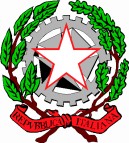 ISTITUTO	COMPRENSIVO “Vincenzo Pagani”COMUNI di ALTIDONA, CAMPOFILONE, LAPEDONA, MONTERUBBIANO, MORESCO PEDASOVia Trento e Trieste 7 - 63825 MONTERUBBIANO (FM)Tel. 0734/59178 - c.f.: 81002700441 codice univoco: UFCPSRAPIC82200L@istruzione.it    APIC82200L@pec.istruzione.it URL: www.icpagani.edu.it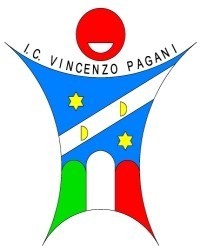 COMPETENZE  DA PROMUOVERE:COMPETENZE  DA PROMUOVERE:COMPETENZE  DA PROMUOVERE:COMPETENZE  DA PROMUOVERE:COMPETENZE  DA PROMUOVERE:COMPETENZE  DA PROMUOVERE:AMBITO DISCIPLINARE/MATERIAORE PER AMBITO/MATERIA*NUCLEI CONCETTUALI (dal curricolo di Ed. Civica)COMPETENZE(dal curricolo di Ed. Civica)OBIETTIVI(dal curricolo di Ed. Civica)ATTIVITA’/CONTENUTIAMBITO DISCIPLINARE (SCUOLA PRIMARIA)OREMATERIA (SCUOLA SECONDARIA DI PRIMO GRADO)ORELinguistico7Italiano4Matematico-scientifico7Matematica3Antropologico8Scienze4Artistico-espressivo (immagine e musica)6Storia 4Lingua straniera2Geografia5Motoria3Lingua straniera2Religione/Alternativa alla religione2Tecnologia4Arte e immagine3Musica2Educazione fisica2Religione/Alternativa alla religione2Monte ore3535□ Lezione frontale□ Lezione interattiva□ Lezione multimediale□ Lettura e analisi diretta di testi□ Discussione guidata□ Peer education□ Cooperative learning□ Compiti di realtà□ Problem solving□ Simulazioni□ Lezione con esperti□ Flipped classroom□ Didattica aumentata□ Altro:___________________________________________________________________________________________________NUCLEICONCETTUALIPROCESSILIVELLO AVANZATO LIVELLO AVANZATO LIVELLOINTERMEDIOLIVELLOBASELIVELLOINIZIALE NON ANCORA INIZIALENUCLEICONCETTUALIPROCESSI1098765COSTITUZIONEConosce elementi e valori della Costituzio-ne e delle istituzioni democrati-cheL’alunno/a mostra sicurapadronanza nel trasferi-mento ed elabora-zione di ciòche ha appreso-L’alunno/a mostra piena padronanza nel trasferi-mento ed elabora-zione di ciòche ha appreso.L’alunno/a mostrabuona padro-nanza nel trasferimento ed elabo-razione di ciòche ha appreso.L’alunno/a mostra discreta padronan-za nell’elabo-razione di ciò che ha appreso.L’alunno/a mostra un’ iniziale padronanza nell’elabora-zione di ciò che ha appreso.L’alunno/a va aiutato ad elaborare ciò che ha appreso.COSTITUZIONEAssume comporta-menti coerenti con i principi della Costituzio-neAssume atteggiamenti positivi e coerenti con i principi fondamentali della Costituzione presi in esame.Solitamenteassume atteggia-menti coerenti con i principi fondamentali della Costituzionepresi in esame.Assume atteggiamenti abbastanza coerenti con i principi fondamentali della Costituzione presi in esameAssume, solo in alcuni momenti, atteggiamenti coerenti con i principi fondamentali della Costituzione, presi in esame.Assume solo in alcuni momenti atteggia-menti abbastan-za coerenti con i principi fondamentali della Costituzione presi in esame.Ancora fatica ad acquisire alcuni fondamen-tali principi della Costituzio-ne, evidenziando atteggia-menti non sempre coerenti con essi.SVILUPPOSOSTENIBILEAcquisisce le tematicheRelative all’Agenda ONU 2030 Ha acquisito pienamentele tematiche relative all’Agenda ONU 2030 analizzate.Ha acquisito le tematiche relative all’Agenda ONU 2030 analizzate.Ha acquisito in modo soddisfacente le tematiche relative all’Agenda ONU 2030 analizzate.Ha acquisito discreta-mente le tematiche relative all’Agen-da ONU 2030 analizzate.Ha acquisito in modo essenziale le tematiche dell’agenda ONU 2030analizzate.Ha ancora delle insicurezze nell’acquisi-zione delle tematiche dell’Agenda ONU 2030Analizzate.SVILUPPOSOSTENIBILERiflette e si confronta in merito alle tematiche dell’Agen-da ONU 2030Riflette, esprime un  proprio giudizio ponderato, ne sostiene molteplici motivazioni . Si confronta con diversi punti di vista sulle tematiche dell’Agenda ONU 2030.Riflette, si confronta, esprime un  proprio giudizio significativo, ne sostiene le motivazioni e rispetta diversi punti di vista sulle tematiche dell’Agenda ONU 2030.Riflette, si confronta ed esprime un proprio giudizio sulle tematiche dell’Agenda ONU 2030,  sostenendone quasi tutte le motivazioni e rispettando i diversi punti di vista.Riflette ed esprime un proprio  giudizio, sulle tematiche dell’A-genda ONU 2030, sostenendo solo alcune motiva-zioni.Esprime elementariopinioni personali sulle tematiche dell’Agenda ONU 2030.Va sollecitato ad esprimere opinioni personali sulle tematiche dell’Agenda ONU 203.CITTADINAN-ZADIGITALEApprende le prime strumenta-lità per l’uso delle tecnologieHa appreso pienamente e con sicurezza  le prime strumentalità per l’uso delle tecnologie.Ha appreso pienamente e le prime strumentali-tà per l’uso delle tecnologie.Ha appreso  le prime strumentalità per l’uso delle tecnologie.Ha appreso le prime strumen-talità per l’uso delle tecnolo-gie, pur presentando ancora delle insicurez-ze.Ha appreso solo alcune delle prime strumenta-lità per l’uso delle tecnologie.Deve ancora apprendere le prime strumentali-tà per l’uso delle tecnologie.CITTADINAN-ZADIGITALEUtilizza le strumenta-lità apprese per fruire delle potenziali-tà digitaliSi impegna consapevol-mente nell’utilizzo delle strumentalità apprese e fruisce autonoma-mente delle potenzialità digitali.Si impegna pienamente nell’utilizzo delle strumentali-tà apprese e fruisce autonoma-mente delle potenzialità digitali.Si impegna nell’utilizzo delle strumentalità apprese e fruisce autonoma-mente delle potenzialità digitali.Si impegna discreta-mente nell’utiliz-zo delle strumen-talità apprese e fruisce autono-mamente delle potenzia-lità digitali.Si impegna sufficientemente nell’utilizzo delle strumentalità apprese e fruisce non sempre autonoma-mente delle potenzialità digitali.Deve essere aiutato nell’utilizzo delle strumentali-tà e deve essere stimolato a fruire delle potenzialità digitali.CITTADINAN-ZADIGITALERispettare le regole della netiquette digitaleRispetta sempre le regole della netiquette digitale.Rispetta spesso le regole della netiquette digitale.Rispetta abbastanza le regole della netiquette digitale.Rispetta quasi tutte le regole della netiquet-te digitale.Rispetta solo alcune delle regole della netiquette digitale.Va sollecitato a rispettare le regole della netiquette digitale.